СВОБОДНИ МЕСТА ЗА СТУДЕНТСКИ МОБИЛНОСТИПРЕЗ 2021/2022 АКАДЕМИЧНА ГОДИНА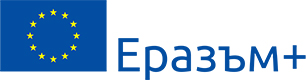 	МЕДИЦИНСКИ УНИВЕРСИТЕТ – ВАРНА„Проф. д-р Параскев Стоянов“ул. „Марин Дринов“ 55, 9002 Варнател.: 052/65 00 57, факс: 052/65 00 19e-mail: uni@mu-varna.bg, www.mu-varna.bg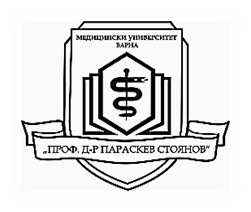 Студентски мобилности  по време на държавен стаж в 6-ти курс Медицинакандидатстват студенти от 6-ти курсСтудентски мобилности  по време на държавен стаж в 6-ти курс Медицинакандидатстват студенти от 6-ти курсСтудентски мобилности  по време на държавен стаж в 6-ти курс Медицинакандидатстват студенти от 6-ти курсСтудентски мобилности  по време на държавен стаж в 6-ти курс Медицинакандидатстват студенти от 6-ти курсСтудентски мобилности  по време на държавен стаж в 6-ти курс Медицинакандидатстват студенти от 6-ти курсСтудентски мобилности  по време на държавен стаж в 6-ти курс Медицинакандидатстват студенти от 6-ти курсСтудентски мобилности  по време на държавен стаж в 6-ти курс Медицинакандидатстват студенти от 6-ти курсСтудентски мобилности  по време на държавен стаж в 6-ти курс Медицинакандидатстват студенти от 6-ти курсСтудентски мобилности  по време на държавен стаж в 6-ти курс Медицинакандидатстват студенти от 6-ти курсСтудентски мобилности  по време на държавен стаж в 6-ти курс Медицинакандидатстват студенти от 6-ти курсСтудентски мобилности  по време на държавен стаж в 6-ти курс Медицинакандидатстват студенти от 6-ти курсДържаваДържаваГрадГрадУниверситетПланирани местаПланирани местаПродължителност на стажа (в месеци)Продължителност на стажа (в месеци)Език, на обучениеЕзик, на обучениеГерманияГерманияРостокРостокUniversität Rostock113 до 63 до 6немскинемскиГерманияГерманияМагдебургМагдебургОtto von guericke university Мagdeburg113 до 63 до 6немскинемскиИталияИталияБариБариUniversity оf Bari Aldo Moro223 до 63 до 6английскианглийскиИталияИталияПизаПизаUniversity of Pisa223 до 63 до 6английскианглийскиИталияИталияВарезеВарезеUniversit) degli Studi dell'lnsubria223 до 63 до 6английски/ италианскианглийски/ италианскиПолшаПолшаКатовицеКатовицеMedical University of Silesia223 до 63 до 6английскианглийскиЧехияЧехияХрадец КраловеХрадец КраловеCharles University223 до 63 до 6английскианглийскиТурцияТурцияОдринОдринTrakya University223 до 63 до 6турски/английскитурски/английскиТурцияТурцияИзмирИзмирEge University113 до 63 до 6турски/английскитурски/английскиУнгарияУнгарияСегедСегедUniversity of Szeged113 до 6(ХБ, ВБ, АГ)3 до 6(ХБ, ВБ, АГ)английскианглийскиПортугалияПортугалияЛисабонЛисабонUniversidade De Lisboa223 до 63 до 6португалскипортугалскиСтудентски летни стажове за 3-ти и 4-ти курс Медицинакандидатстват студенти от 3-ти и 4-ти курсСтудентски летни стажове за 3-ти и 4-ти курс Медицинакандидатстват студенти от 3-ти и 4-ти курсСтудентски летни стажове за 3-ти и 4-ти курс Медицинакандидатстват студенти от 3-ти и 4-ти курсСтудентски летни стажове за 3-ти и 4-ти курс Медицинакандидатстват студенти от 3-ти и 4-ти курсСтудентски летни стажове за 3-ти и 4-ти курс Медицинакандидатстват студенти от 3-ти и 4-ти курсСтудентски летни стажове за 3-ти и 4-ти курс Медицинакандидатстват студенти от 3-ти и 4-ти курсСтудентски летни стажове за 3-ти и 4-ти курс Медицинакандидатстват студенти от 3-ти и 4-ти курсСтудентски летни стажове за 3-ти и 4-ти курс Медицинакандидатстват студенти от 3-ти и 4-ти курсСтудентски летни стажове за 3-ти и 4-ти курс Медицинакандидатстват студенти от 3-ти и 4-ти курсСтудентски летни стажове за 3-ти и 4-ти курс Медицинакандидатстват студенти от 3-ти и 4-ти курсСтудентски летни стажове за 3-ти и 4-ти курс Медицинакандидатстват студенти от 3-ти и 4-ти курсПолша Полша ВроцлавВроцлавUniversität RostockUniversität Rostock122английскианглийскиПолша Полша КатовицеКатовицеMedical University Of SilesiaMedical University Of Silesia222английскианглийскиПолшаПолшаГданскГданскMedical University Of GdanskMedical University Of Gdansk222английскианглийскиРумънияРумънияКонстанцаКонстанцаOvidius University of ConstantaOvidius University of Constanta222английски/френскианглийски/френскиЛитваЛитваКаунасКаунасKaunas University Of TechnologyKaunas University Of Technology222английскианглийскиГърцияГърцияСолунСолунAristotle University Of ThessalonikiAristotle University Of Thessaloniki222английскианглийскиИспанияИспанияВикВикUniversity Of Vic-Central University Of CataloniaUniversity Of Vic-Central University Of Catalonia222испански/английскииспански/английскиФранцияФранцияЛионЛионUniversity Claude Bernard - LyonUniversity Claude Bernard - Lyon222френскифренскиИталияИталияВарезеВарезеUniversit) degli Studi dell'lnsubriaUniversit) degli Studi dell'lnsubria222италиански/английскииталиански/английскиДържаваДържаваГрадГрадУниверситетУниверситетПланирани местаПродължителност на стажа (в месеци)Продължителност на стажа (в месеци)Език, на обучениеЕзик, на обучениеСтудентски летни стажове за 3-ти и 4-ти курс Фармациякандидатстват студенти от 3-ти и 4-ти курсСтудентски летни стажове за 3-ти и 4-ти курс Фармациякандидатстват студенти от 3-ти и 4-ти курсСтудентски летни стажове за 3-ти и 4-ти курс Фармациякандидатстват студенти от 3-ти и 4-ти курсСтудентски летни стажове за 3-ти и 4-ти курс Фармациякандидатстват студенти от 3-ти и 4-ти курсСтудентски летни стажове за 3-ти и 4-ти курс Фармациякандидатстват студенти от 3-ти и 4-ти курсСтудентски летни стажове за 3-ти и 4-ти курс Фармациякандидатстват студенти от 3-ти и 4-ти курсСтудентски летни стажове за 3-ти и 4-ти курс Фармациякандидатстват студенти от 3-ти и 4-ти курсСтудентски летни стажове за 3-ти и 4-ти курс Фармациякандидатстват студенти от 3-ти и 4-ти курсСтудентски летни стажове за 3-ти и 4-ти курс Фармациякандидатстват студенти от 3-ти и 4-ти курсСтудентски летни стажове за 3-ти и 4-ти курс Фармациякандидатстват студенти от 3-ти и 4-ти курсСтудентски летни стажове за 3-ти и 4-ти курс Фармациякандидатстват студенти от 3-ти и 4-ти курсИталияИталияБариБариUniversity Of Bari Aldo MoroUniversity Of Bari Aldo Moro122английскианглийскиИталияИталияРимРимUniversity of Rome "La Sapienza"University of Rome "La Sapienza"122английскианглийскиМакедонияМакедонияСкопиеСкопиеSS. Cyril and Methodius University in SkopjeSS. Cyril and Methodius University in Skopje222македонскимакедонскиПолшаПолшаКатовицеКатовицеMedical University of SilesiaMedical University of Silesia222английскианглийскиРумънияРумънияКонстанцаКонстанцаOvidius University of ConstantaOvidius University of Constanta222румънски/английски/френскирумънски/английски/френскиУнгарияУнгарияСегедСегедUniversity of SzegedUniversity of Szeged222английскианглийскиСтудентски летни стажове за специалност Дентална медицинакандидатстват студенти от 3-ти и 4-ти курс Студентски летни стажове за специалност Дентална медицинакандидатстват студенти от 3-ти и 4-ти курс Студентски летни стажове за специалност Дентална медицинакандидатстват студенти от 3-ти и 4-ти курс Студентски летни стажове за специалност Дентална медицинакандидатстват студенти от 3-ти и 4-ти курс Студентски летни стажове за специалност Дентална медицинакандидатстват студенти от 3-ти и 4-ти курс Студентски летни стажове за специалност Дентална медицинакандидатстват студенти от 3-ти и 4-ти курс Студентски летни стажове за специалност Дентална медицинакандидатстват студенти от 3-ти и 4-ти курс Студентски летни стажове за специалност Дентална медицинакандидатстват студенти от 3-ти и 4-ти курс Студентски летни стажове за специалност Дентална медицинакандидатстват студенти от 3-ти и 4-ти курс Студентски летни стажове за специалност Дентална медицинакандидатстват студенти от 3-ти и 4-ти курс Студентски летни стажове за специалност Дентална медицинакандидатстват студенти от 3-ти и 4-ти курс Македония Македония ЩипЩипGoce Delcev UniversityGoce Delcev University2222македонски, английскиСтудентски практики по време на държавен стаж в 4-ти курсспециалност Медицинска сестра и Акушеркакандидатстват студенти от 4-ти курс специалност Медицинска сестра (МС) и Акушерка (А)Студентски практики по време на държавен стаж в 4-ти курсспециалност Медицинска сестра и Акушеркакандидатстват студенти от 4-ти курс специалност Медицинска сестра (МС) и Акушерка (А)Студентски практики по време на държавен стаж в 4-ти курсспециалност Медицинска сестра и Акушеркакандидатстват студенти от 4-ти курс специалност Медицинска сестра (МС) и Акушерка (А)Студентски практики по време на държавен стаж в 4-ти курсспециалност Медицинска сестра и Акушеркакандидатстват студенти от 4-ти курс специалност Медицинска сестра (МС) и Акушерка (А)Студентски практики по време на държавен стаж в 4-ти курсспециалност Медицинска сестра и Акушеркакандидатстват студенти от 4-ти курс специалност Медицинска сестра (МС) и Акушерка (А)Студентски практики по време на държавен стаж в 4-ти курсспециалност Медицинска сестра и Акушеркакандидатстват студенти от 4-ти курс специалност Медицинска сестра (МС) и Акушерка (А)Студентски практики по време на държавен стаж в 4-ти курсспециалност Медицинска сестра и Акушеркакандидатстват студенти от 4-ти курс специалност Медицинска сестра (МС) и Акушерка (А)Студентски практики по време на държавен стаж в 4-ти курсспециалност Медицинска сестра и Акушеркакандидатстват студенти от 4-ти курс специалност Медицинска сестра (МС) и Акушерка (А)Студентски практики по време на държавен стаж в 4-ти курсспециалност Медицинска сестра и Акушеркакандидатстват студенти от 4-ти курс специалност Медицинска сестра (МС) и Акушерка (А)Студентски практики по време на държавен стаж в 4-ти курсспециалност Медицинска сестра и Акушеркакандидатстват студенти от 4-ти курс специалност Медицинска сестра (МС) и Акушерка (А)Студентски практики по време на държавен стаж в 4-ти курсспециалност Медицинска сестра и Акушеркакандидатстват студенти от 4-ти курс специалност Медицинска сестра (МС) и Акушерка (А)ТурцияТурцияИзмир Измир Ege UniversityEge University1 – А111турскиТурцияТурцияКастамону Кастамону Kastamonu UniversityKastamonu University2 – МС 222турскиСтудентски практики по време на държавен стаж в 3-ти курсза специалности от Медицински колеж - Варнакандидатстват студенти от 2-ри курс в съответната специалностСтудентски практики по време на държавен стаж в 3-ти курсза специалности от Медицински колеж - Варнакандидатстват студенти от 2-ри курс в съответната специалностСтудентски практики по време на държавен стаж в 3-ти курсза специалности от Медицински колеж - Варнакандидатстват студенти от 2-ри курс в съответната специалностСтудентски практики по време на държавен стаж в 3-ти курсза специалности от Медицински колеж - Варнакандидатстват студенти от 2-ри курс в съответната специалностСтудентски практики по време на държавен стаж в 3-ти курсза специалности от Медицински колеж - Варнакандидатстват студенти от 2-ри курс в съответната специалностСтудентски практики по време на държавен стаж в 3-ти курсза специалности от Медицински колеж - Варнакандидатстват студенти от 2-ри курс в съответната специалностСтудентски практики по време на държавен стаж в 3-ти курсза специалности от Медицински колеж - Варнакандидатстват студенти от 2-ри курс в съответната специалностСтудентски практики по време на държавен стаж в 3-ти курсза специалности от Медицински колеж - Варнакандидатстват студенти от 2-ри курс в съответната специалностСтудентски практики по време на държавен стаж в 3-ти курсза специалности от Медицински колеж - Варнакандидатстват студенти от 2-ри курс в съответната специалностСтудентски практики по време на държавен стаж в 3-ти курсза специалности от Медицински колеж - Варнакандидатстват студенти от 2-ри курс в съответната специалностСтудентски практики по време на държавен стаж в 3-ти курсза специалности от Медицински колеж - Варнакандидатстват студенти от 2-ри курс в съответната специалностEстонияТалинТалинTallinn Health Care CollegeTallinn Health Care CollegeTallinn Health Care College1 – Зъботехник1 – Зъботехник2 - 3английски/рускианглийски/рускиЛатвияРигаРигаRiga Medical College of the University of LatviaRiga Medical College of the University of LatviaRiga Medical College of the University of Latvia2 - Рехабилитатор2 - Рехабилитатор2английскианглийскиМакедонияБитоляБитоляUniversity St. Kliment OhridskiUniversity St. Kliment OhridskiUniversity St. Kliment Ohridski2 – Рехабилитатор / Лаборант (Мед. /Рент.)2 – Рехабилитатор / Лаборант (Мед. /Рент.)2македонски/българскимакедонски/българскиПолшаКраковКраковUniversity of Physical Education in KrakowUniversity of Physical Education in KrakowUniversity of Physical Education in Krakow2 - Рехабилитатор2 - Рехабилитатор2английскианглийски